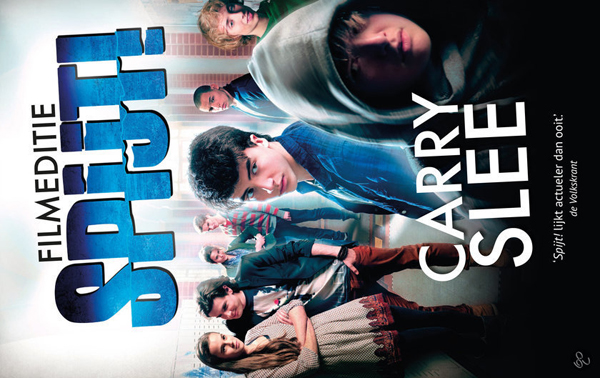 Naam leerling                   : Mira ArtsKlas leerling                      :B1dTitel van het boek             :SpijtNaam van de schrijver     :Carry SleeUitgever                           :FMB uitgeversJaar van uitgave              :2010Aantal bladzijden             :144                                                                                       B                                                                                                                                               1 omdat ik de film al had gezien en het super vond ben ik het boek gaan lezen het sprak me erg aan dus vond ik het goed om dit leesverlag over te doen.                         2 No-Fictie                                                                                                                                  C                                                                                                                                                    3 de titel komt vaak terug in het verhaal. Het gaat er in het verhaal om dat er een jongen (jochem) woord gepest. Er is een jongen die dit er vind alleen durft hij er niks tegen te doen uiteindlijk heeft die SPIJT dat die niet heeft geholpen.                           4Jeugdboek                                                                                                                                    5niet veel het speelt zich in het verhaal in 1schoolkjaar af                                                                 6het boek gaat over een jong die woord gepest en er uiteindelijk klaar mee is.             7hij vorm en ik vorm allebei                                                                                           8 David hoopt dat Jochem vandaag ook niet is. In de brugklas ging het getreiter een beetje langs hem heen, maar dit jaar heeft hij steeds meer het gevoel dat hij er iets van moet zeggen.   Blz.4                                                                                                                           9 in Nederland op een School vooral binnen.                                                                                   10 Heden                                                                                                                                           11‘ik vraag tocht de hele klas Tot mogen. blz.23        ‘Goeiemorgen,’ klinkt de irritante opgewekte stem van zijn oma in zijn oor.  Blz.25                                                                           D                                                                                                                                                     12 Jochem & Niels                                                                                                                             13 Jochem : bruin haar, bruine ogen, en niet slank                                                                      Niels : ook bruin haar, blauwe ogen, slank                                                                            14 Jochem : bang verlegen (woord ook gepest)  Niels :  in het beging bang maar ook stoer doen                                                                                                                                         15 Vera: komt op voor Jochem, Niels is verliefd op haar   Sanne: pester Justin: meeloper pester (sanne) Remco: meeloper pester (sanne) Yousef: vriend van Niels zit in een band met Niels & Tino  Tino: zit samen met Niels & Yousef in een band en zijn vrienden                                                                                                                         E                                                                                                                                          16Aan het eind van het boek vond ik het erg geboeid. Waarom? omdat daar echt duidelijk woord gemaakt wat er met het verhaal woord bedoeld.                                         17Aan het eind van het boek vond ik het erg geboeid. Waarom? omdat daar echt duidelijk woord gemaakt wat er met het verhaal woord bedoeld.                                18 zielig, leerzaam, interessant                                                                                            19Aan het eind van het boek vond ik het erg geboeid. Waarom? omdat daar echt duidelijk woord gemaakt wat er met het verhaal woord bedoeld.                                  20 wel telezen                                                                                                                        21Het is een erg boeiend verhaal dat iedereen aangaat. Vooral mens die pesten weten nu eindelijk wat er in het hoof van iemand die zij pesten omgaat. Wat er allemaal kan gebeuren als je pest en wat voor invloed het op iemand heeft. Daarom raad ik het aan om te lezen.F22CARRY SLEE: schreef ruim zeventien jaar dit aangrijpende verhaal over pesten, dat vandaag de dag nog net zo actueel is als toen het voor het eerst verscheen. Spijt! Verwoord als geen enkel ander boek wat de inpact van pesten is voor alle betrokkenen. Spijt! Is het zesde boek van Carry Slee dat op het witte doek tezien is. Van het boek                                                                                                                           23  pijnstillers, razen, lover or lozer, dat heb ik weer, afblijven, kappen, paniek, fatalle liefde, moederkruid, bikkels, de toegift, ooggetuigen, de kinderen van de grote beer, timboektoe, gekluste geheimen met strafwerk toe, hebbes, schei in der stile, rik & roosje, verdriet met mayonaise, kilometers chocola en knetterende ruzie, confetie conflict, mam, je wordt oma, brainwash, de smoezenkampioen. Dochter van eva, van opa mag het ook, meester paardenpoep, markies kattenpies, kaatje knal en de biefstuk bende, hokus pokus plas!, ridder schijtebroek, lekker weertje koekepeertje, help juf is verliefd, morgen mag ik in het diepe, hot or not, starr voor angst, de knorreborreboederij, giechelvisjes, met zonder jas, we zijn er bijna, de konijnenkuteldropfabriek, hieperdepiepG                                                                                                                                                24Het verhaal spijt gaat over een jongen (jochem) die gepest word omdat die er anders uitziet dan een normaal persoon. Hij is het mikpunt van getreiter (pesten). David doet er niet aan mee maar hij durft er ook niks tegen tedoen. Er komt en klassen feest. Iedereen is er ook Jochem er mag GEEN alcohol geschonken woorden. David was woedend omdat zijn vriend met Vera (waar David verliefd op was) zag zoenen. Jochem moest van de pester(s) alcoholdrinken hij moest overgeven. Toen David woenden lang hem liep vroeg Jochem om hulp en zij die “rot toch op”. Die nacht was Jochem niet thuis gekomen. David ging lang omdat die wilde zeggen dat het hem spijt. Hij ging samen met Vera op zoek naar Jochem. Ook bij het meertje waar die vaak was. En daar zagen ze zen tas drijvend op het water. Ze belde de politie. En ja het was Jochem David had enorme spijt dat die niks had gedaan.  De politie hield Sanne (de pester) aan. Totdat de moeder van Jochem zij dat het niet zijn schuld wasZe zij dat het laatste dat Jochem in zijn dagboek had gescheven over hem ging.                                           